Statutární město Olomouc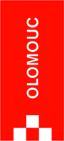 oddělení personální a právníHorní náměstí č. p. 583, 779 11  OLOMOUCPŘIHLÁŠKA DO VÝBĚROVÉHO ŘÍZENÍ č.  …………../ ………….Pracovní místo/funkce:Příjmení, jméno, titul:Datum narození:Trvalý pobyt:Korespondenční adresa:(pokud je odlišná od adresy trvalého pobytu)Místo narození:Státní příslušnost:Číslo občanského průkazu: Číslo dokladu o povolení k pobytu:(u cizího státního občana)Telefon:E-mail:K přihlášce je nutno přiložit:K přihlášce je nutno přiložit:K přihlášce je nutno přiložit:K přihlášce je nutno přiložit:životopis s údaji o dosavadních zaměstnáních a o odborných znalostech a dovednostech týkajících se správních činností,výpis z evidence Rejstříku trestů ne starší než 3 měsíce; u cizích státních příslušníků též obdobný doklad osvědčující bezúhonnost vydaný domovským státem; pokud takový doklad domovský stát nevydává, doloží se bezúhonnost čestným prohlášením,ověřená kopie dokladu o nejvyšším dosaženém vzdělání,negativní lustrační osvědčení – pouze u tajemníka a jmenovaných vedoucích úředníků (neprokazují osoby narozené po 1. prosinci 1971).životopis s údaji o dosavadních zaměstnáních a o odborných znalostech a dovednostech týkajících se správních činností,výpis z evidence Rejstříku trestů ne starší než 3 měsíce; u cizích státních příslušníků též obdobný doklad osvědčující bezúhonnost vydaný domovským státem; pokud takový doklad domovský stát nevydává, doloží se bezúhonnost čestným prohlášením,ověřená kopie dokladu o nejvyšším dosaženém vzdělání,negativní lustrační osvědčení – pouze u tajemníka a jmenovaných vedoucích úředníků (neprokazují osoby narozené po 1. prosinci 1971).životopis s údaji o dosavadních zaměstnáních a o odborných znalostech a dovednostech týkajících se správních činností,výpis z evidence Rejstříku trestů ne starší než 3 měsíce; u cizích státních příslušníků též obdobný doklad osvědčující bezúhonnost vydaný domovským státem; pokud takový doklad domovský stát nevydává, doloží se bezúhonnost čestným prohlášením,ověřená kopie dokladu o nejvyšším dosaženém vzdělání,negativní lustrační osvědčení – pouze u tajemníka a jmenovaných vedoucích úředníků (neprokazují osoby narozené po 1. prosinci 1971).životopis s údaji o dosavadních zaměstnáních a o odborných znalostech a dovednostech týkajících se správních činností,výpis z evidence Rejstříku trestů ne starší než 3 měsíce; u cizích státních příslušníků též obdobný doklad osvědčující bezúhonnost vydaný domovským státem; pokud takový doklad domovský stát nevydává, doloží se bezúhonnost čestným prohlášením,ověřená kopie dokladu o nejvyšším dosaženém vzdělání,negativní lustrační osvědčení – pouze u tajemníka a jmenovaných vedoucích úředníků (neprokazují osoby narozené po 1. prosinci 1971).Z jakého zdroje jste se dozvěděl/a o tomto pracovním místě?Prosím vyberte odpovídající možnost. webové stránky statutárního města Olomouce  webové stránky Úřadu práce Olomouc sociální síť LinkedIn sociální síť Facebook  jiný zdroj (prosím uveďte):  webové stránky statutárního města Olomouce  webové stránky Úřadu práce Olomouc sociální síť LinkedIn sociální síť Facebook  jiný zdroj (prosím uveďte):  webové stránky statutárního města Olomouce  webové stránky Úřadu práce Olomouc sociální síť LinkedIn sociální síť Facebook  jiný zdroj (prosím uveďte): Datum:Podpis uchazeče: